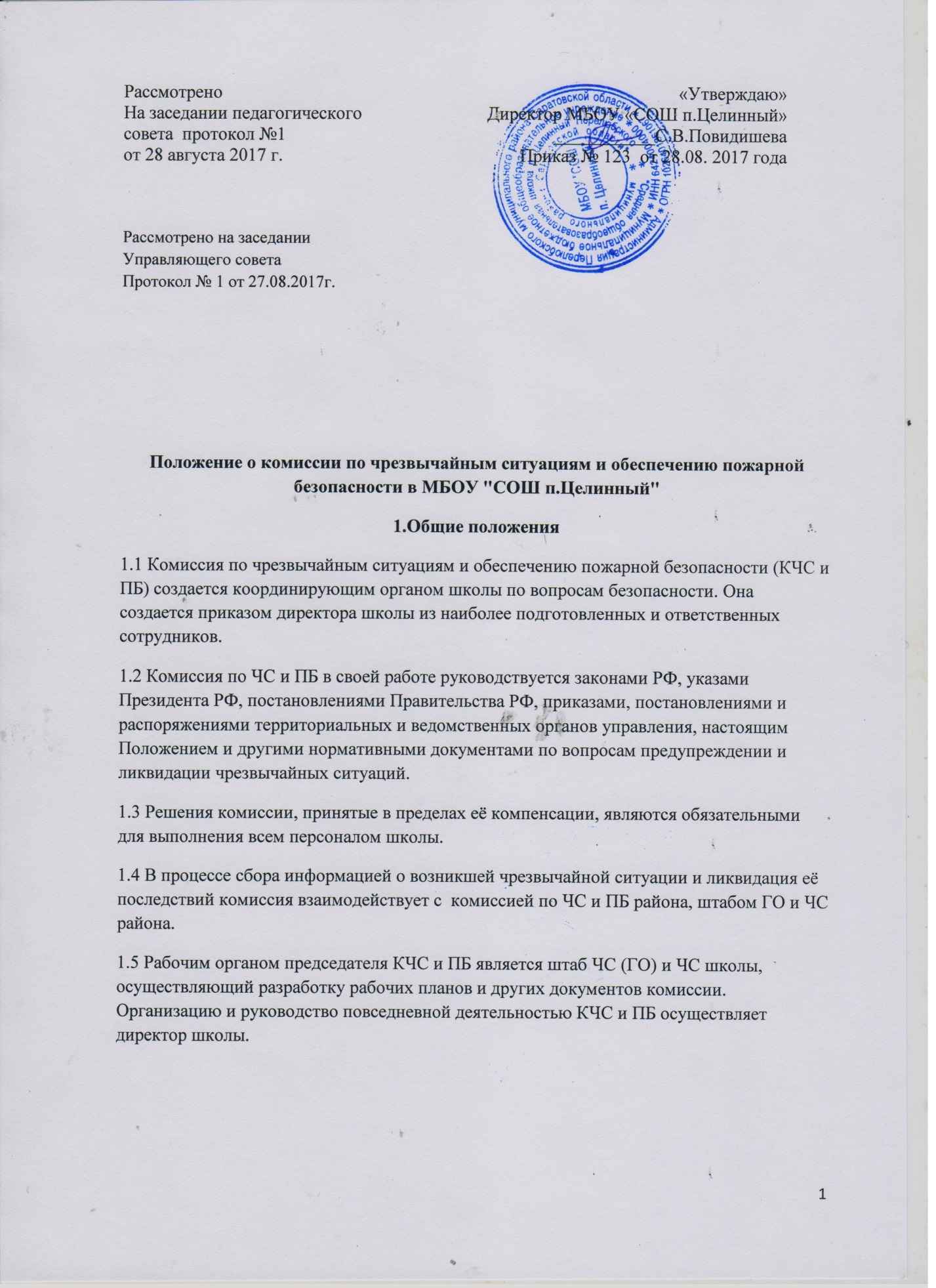 2. Основные задачи КЧС и НК. 2.1. Руководство разработкой и осуществлением мероприятий по предупреждению чрезвычайных ситуаций и действиям в условиях ЧС. 2.2. Обеспечение готовности органов управления для действий в чрезвычайных ситуациях, руководство ликвидацией их последствий, организация эвакуационных мероприятий. 2.3. Организация подготовки руководящего состава, а также персонала и обучающихся для умелых и активных действий в чрезвычайных ситуациях. 3. Права КЧС и ПБ 3.1. В пределах своей компетенции принимать решения, обязательные для исполнения персоналом и обучающимися школы. 3.2.Привлекать персонал школы для ликвидации последствий ЧС. 3.3. Прекращать занятия в школе при непосредственной угрозе возникновения ЧС. 4. Организация работы КЧС и ПБ. 4.1. Повседневная деятельность КЧС и ПБ организуется в соответствии с планом ее работы. Заседания проводятся один раз в полугодии, неплановые — по решению председателя. В период между заседаниями решения принимаются председателем и доводятся до всего состава КЧС и ПБ или, в виде поручений, — отдельным ее членам. 4.2. Распределение обязанностей в КЧС и ПБ осуществляется председателем и оформляется в виде функциональных обязанностей штабом по делам ГО и ЧС объекта. 4.3.Оповещение членов КЧС и ПБ при угрозе или возникновении ЧС (с получением сигнала, распоряжения) осуществляется дежурной службой школы. 4.4. При угрозе или возникновении ЧС комиссия размещается в кабинете директора школы. 5. Состав КЧС и ПБ. 5.1. Руководство КЧС и ПБ: Председатель КЧС и ПБ — директор (зам. директора) школы. 5.2. Состав КЧС и ПБ: - начальник штаба - заместитель начальника ЧС и ПБ - председатель эвакуационной комиссии Начальник медслужбы Командир группы пожаротушения 5.3. Рабочим органом КЧС и ПБ является штаб ЧС и ПБ. Данное Положение вступает в силу со дня его утверждения. Срок действия - до момента введения нового Положения.